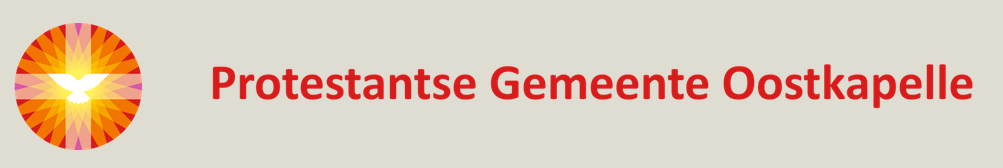 Orde van dienst Zondag Trinitatis, 12 juni 2022. Kleur: witVg. ds. W.L. de Koeijer em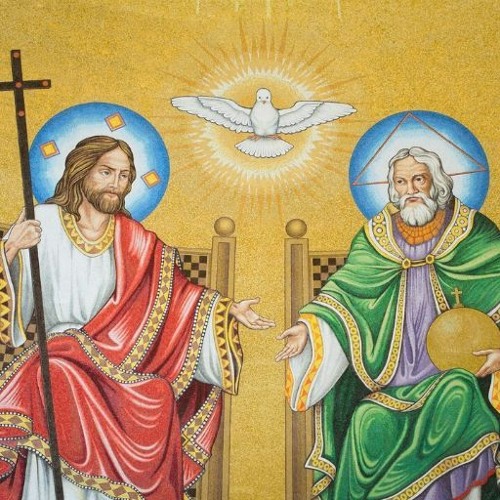 Orgelspel Welkom door de ouderling van dienstIntochtslied Lied 8: 1, 2, 4StilgebedBemoediging:                                  v. Onze hulp is in de Naam van de HeerDie hemel en aarde gemaakt heeftv. Die eeuwig trouw isa. en nooit  loslaat wat zijn hand begonGroetDrempelgebed/verootmoedigings-gebedRegel voor het leven: Efese 4: 2 t/m 6 uit Beleidsplan                Zingen: LB 305:1, 2, 3Gebed van de Zondag/gebed  bij de opening van het WoordSchriftlezingen: OT.:                          Gen. 1: 1 en 2.                                                                       Zingen: 604: 1 en 3                        Jesaja 11: 1 t-m 4 NT. Joh. 14: 6 t-m  14    Zingen: Lied 412: 1, 2 en 3 VerkondigingMeditatief orgelspelZingen LB 705  1 t-m 4(Kinderen komen terug van de nevendienst)Dank- en voorbeden – Stilgebed en het OVFragment uit de Geloofsbelijdjenis van Athanasius: 6e eeuwAl wie behouden wil worden, heeft vóór alles nodig, dat hij het katholieke geloof vasthoudt.Wie dit niet volledig en ongeschonden bewaart, zal ongetwijfeld voor eeuwig verloren gaan.Het katholieke geloof nu is, dat wij één God in de Drie-eenheid en de Drie-eenheid in de eenheid aanbidden,zonder de Personen te vermengen of het Wezen te delen.Want de Persoon van de Vader, die van de Zoon en die van de Heilige Geest zijn ieder een andere Persoon.Maar één is de Godheid van de Vader en van de Zoon en van de Heilige Geest, gelijk is hun heerlijkheid en gelijk van eeuwigheid hun majesteit.Zoals de Vader is, zo is de Zoon, zo is ook de Heilige Geest.Ongeschapen is de Vader, ongeschapen de Zoon, ongeschapen de Heilige Geest;Onmetelijk is de Vader,                  onmetelijk de Zoon,                                  onmetelijk de Heilige Geest; Eeuwig is de Vader,                                     eeuwig de Zoon,                                     eeuwig de Heilige Geest;en toch zijn er niet drie eeuwigen, maar één Eeuwige, enz.Geloofsbelijdenis: 20e eeuw Belijden wij ons geloof in God die met mensen steeds opnieuw wil beginnen.                                                               Ik geloof in Hem die wij noemen: Ik zal er zijn voor u.Hij is de kern, de Bron van al wat bestaat. Op Hem wil ik mij richten en zijn voorbeeld maken tot de leidraad van mijn leven.Ik geloof in Jezus.In Hem heeft onze God een menselijk gelaat gekregen.                     In Hem is de belofte van de Vader werkelijkheid geworden.               Ik geloof dat Hij niet vergeefs heeft geleefd en niet vergeefs is gestorven, maar dat Hij elke dag opnieuw verrijst in mensen die zijn liefde belichamenIk geloof in zijn Geest,      A: die ook vandaag mensen bezielt,         die hen aanzet om zijn manier van leven tot de hunne te maken,                                          om de weg te gaan van breken en delen, van goedheid en verbondenheid,                      van recht en vrede,                                                             altijd weer ten bate van iedereen. Amen. CollectenZingen: Lied 704: 1, 2, 3Heenzending en ZegenDriemaal gezongen AMEN